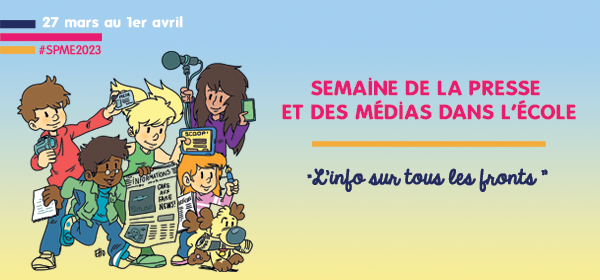 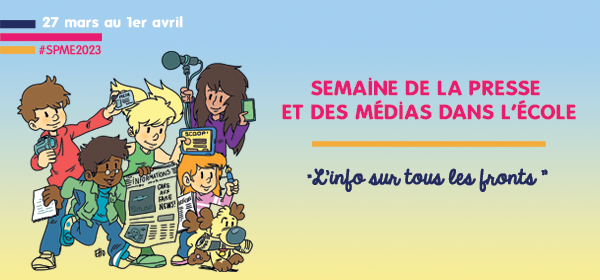 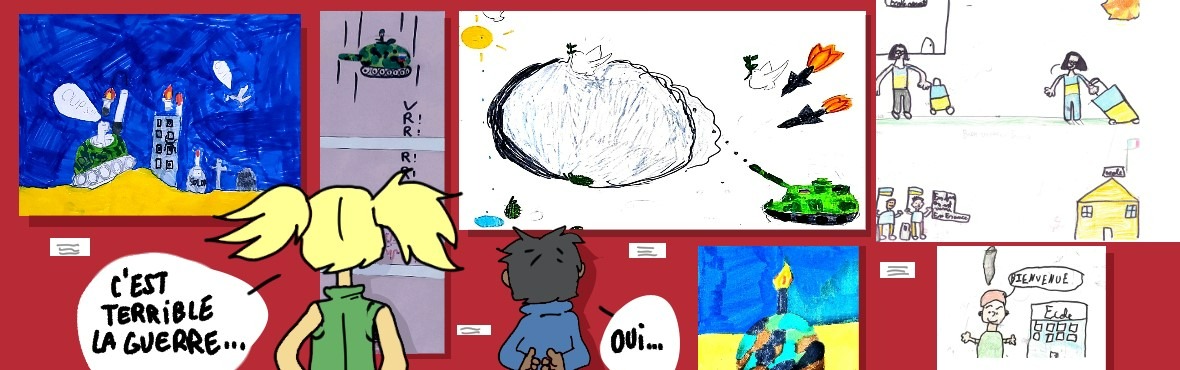 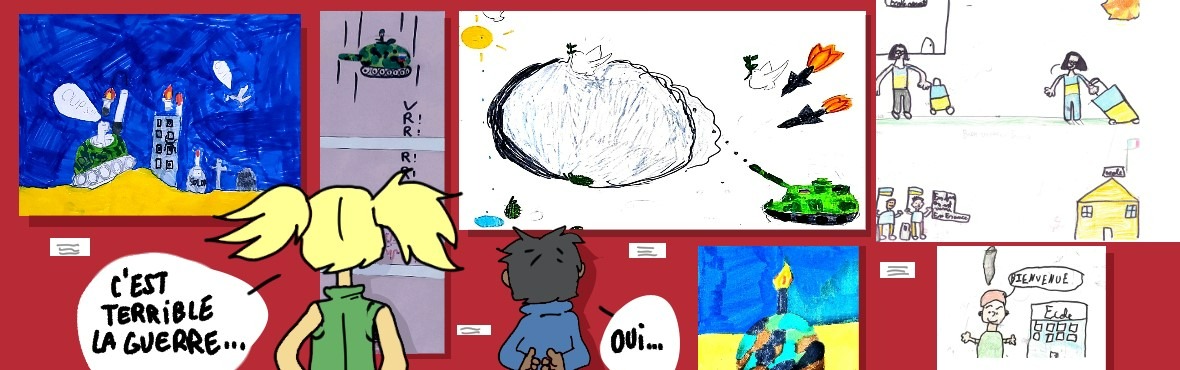 https://lespetitscitoyens.com/journal/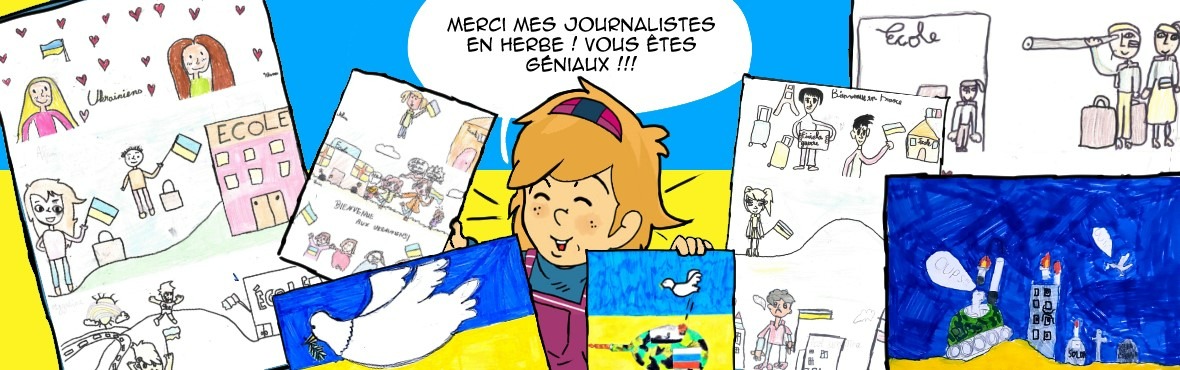 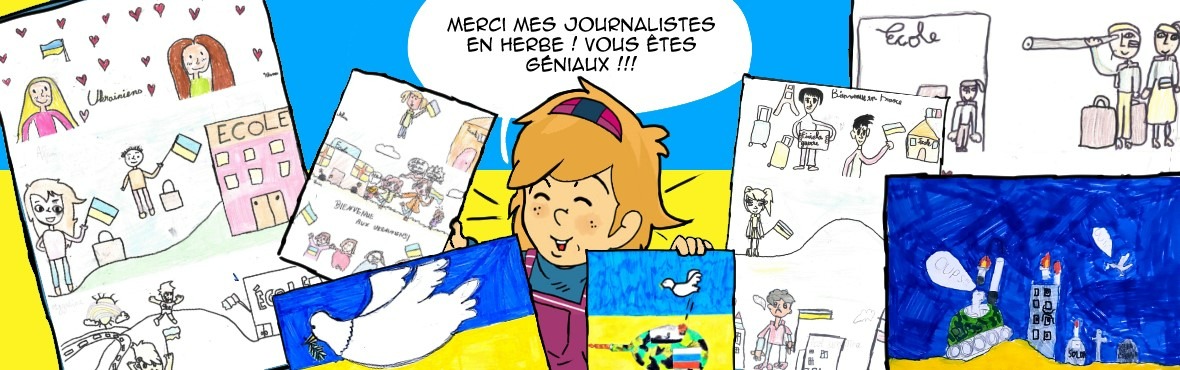 